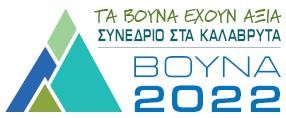 Καλάβρυτα | 11-13 Νοεμβρίου 2022 Θέμα Συνεδρίου: «Τα βουνά έχουν αξία –  Ιδέες για δράση – Χτίζοντας συμμαχίες για ανθεκτικά βουνά και τοπικές κοινωνίες». Διαδικτυακή πύλη συνεδρίου https://www.mountains-matter.gr/ ΗΜΕΡΙΔΑ: Σάββατο 12 Νοεμβρίου 2022, ώρα 17:00 – 21:00  [το πρόγραμμα της ημερίδας παρακάτω] [σύνδεσμος παρακολούθησης ημερίδας: https://bit.ly/vouna-ehoun-axia ]  ΠΡΟΓΡΑΜΜΑ – ΟΜΙΛΙΕΣ – ΣΥΝΑΝΤΗΣΕΙΣ – ΕΠΙΣΚΕΨΕΙΣ 1η ΗΜΕΡΑ ΣΥΝΕΔΡΙΟΥ: Παρασκευή απόγευμα 11 Νοεμβρίου, 18:00 – 21:00 στο ξενοδοχείο ΧΕΛΜΟΣ: ΘΕΜΑ: Εργαστήριο - Συνάντηση εργασίας με τοπικούς και άλλους φορείς. Συντονιστής: Ραφαήλ Αγγελής  Θέματα συζήτησης: Παραγωγικές Δραστηριότητες, Τουρισμός, Ορειβατικές Δραστηριότητες-Ορεινή Πεζοπορία, Συμμετοχή κοινωνίας στις συλλογικές δράσεις, πολιτιστικές δράσεις στα Καλάβρυτα, στην ευρύτερη περιοχή, στην ορεινή Ελλάδα. 2η ΗΜΕΡΑ ΣΥΝΕΔΡΙΟΥ: Α) Σάββατο πρωί, 12 Νοεμβρίου, 09:30 – 13:30.  ΘΕΜΑ: Επισκέψεις σε χώρους περιβαλλοντικού, ιστορικού, τουριστικού και παραγωγικού ενδιαφέροντος. Συντονιστής: Χαρίλαος Ερμείδης Επισκέψεις (Ενδεικτικά και αναλόγως των καιρικών κ.ά. συνθηκών): Τόπος Εκτέλεσης των Καλαβρυτινών Ηρώων στις 13 Δεκεμβρίου 1943,  Δημοτικό Μουσείο Καλαβρυτινού Ολοκαυτώματος, Αγία Λαύρα κ.ά.  Β) Σάββατο 12 Νοεμβρίου, 17:00 – 21:00 στο Πολυδύναμο Πολιτιστικό ΚέντροΗΜΕΡΙΔΑ:  «Τα βουνά έχουν αξία –  Ιδέες για δράση – Χτίζοντας συμμαχίες για ανθεκτικά βουνά και τοπικές κοινωνίες».Παρακολούθηση ημερίδας και μέσω ZOOM https://bit.ly/vouna-ehoun-axia Συντονίστρια: Σοφία Δημητρίου - Ψαρρού Α.ΧΑΙΡΕΤΙΣΜΟΣ: Κώστας Φωτεινάκης (Πρόεδρος των ΦΙΛΩΝ ΤΗΣ ΦΥΣΗΣ ) Β. ΠΑΡΕΜΒΑΣΕΙΣ – ΧΑΙΡΕΤΙΣΜΟΙ (10’) Αθανάσιος Παπαδόπουλος (Δήμαρχος Καλαβρύτων)  Φωκίων Ζαΐμης (Αντιπεριφερειάρχης  Δυτικής Ελλάδας -Επιχειρηματικότητας, Έρευνας και Καινοτομίας )  Χαρίλαος Ερμείδης (Πρόεδρος του Συλλόγου  Ορειβασίας – Χιονοδρομίας – Αναρρίχησης – Προστασίας Περιβάλλοντος Καλαβρύτων/ ΕΟΣ ΚΑΛΑΒΡΥΤΩΝ) Γ. ΘΕΜΑΤΙΚΕΣ ΟΜΙΛΙΕΣ (20’) «AGENDA 2030 | 2022  Διεθνές Έτος Βιώσιμης Ορεινής Ανάπτυξης» Κώστας Φωτεινάκης (Πρόεδρος του Ελληνικού Δικτύου ΦΙΛΟΙ ΤΗΣ ΦΥΣΗΣ/ Naturefriends Greece.)  «Περιβάλλον και Ολοκληρωμένη Ανάπτυξη των Ορεινών Περιοχών. Θεωρητικές και εμπειρικές προσεγγίσεις» Βάιος Κώτσιος (Δρ. ΕΜΠ. Επιστημονικός Συνεργάτης ΜΕΚΔΕ ΕΜΠ) «Βιώσιμη ανάπτυξη ορεινών απομακρυσμένων περιοχών με άξονα τις φυσικές λύσεις στη διαχείριση νερού και την κυκλική οικονομία» Χρήστος Ιωαννίδης (Υπ. Διδάκτορας – ΕΜΠ τμήμα Πολιτικών Μηχανικών) «Ο Αγροδιατροφικός Τομέας & ο Αγροτικός Κόσμος στη Βιώσιμη Ορεινή Ανάπτυξη» Καίτη Μυλωνά (Κτηνίατρος, Σύμβουλος Ανάπτυξης Κτηνοτροφίας, Μέλος των Φ.Φ.) «Πολιτισμός και Τουρισμός σε ορεινό πλαίσιο» Γιάννης Σχίζας (Συγγραφέας, Μέλος Συντακτικών Επιτροπών Οικολογικών κ.ά. περιοδικών) «Σχεδιάζοντας τη στρατηγική τοπικής ανάπτυξης με τη συμμετοχή των τοπικών κοινοτήτων - Νέο Πρόγραμμα LEADER στο πλαίσιο της ΚΑΠ 2023-2027» Παναγιώτης Μπουτόπουλος (Γεωπόνος / Στέλεχος Ομάδας Τοπικής Δράσης ΑΧΑΪΑ – ΑΝΑΠΤΥΞΙΑΚΗ Α.Ε.) ΕΡΩΤΗΣΕΙΣ - ΣΥΖΗΤΗΣΗ – ΠΑΡΕΜΒΑΣΕΙΣ ΦΟΡΕΩΝ & ΠΟΛΙΤΩΝ  ΣΗΜΕΙΩΣΗ: Μετά το πέρας της συνεδρίασης θα ακολουθήσει δεξίωση με Caterig.  3η ΗΜΕΡΑ ΣΥΝΕΔΡΙΟΥ Κυριακή πρωί 13 Νοεμβρίου, 10:00 – 13:00 στο ξενοδοχείο ΧΕΛΜΟΣ: ΘΕΜΑ: Εργαστήριο - Στρογγυλό τραπέζι ενδιαφερομένων - Συμπεράσματα. Συντονιστής: Δημήτρης Αλεξάκης Συζήτηση των απόψεων και των προτάσεων που διατυπώθηκαν από τις συνεργασίες, τις εισηγήσεις, τις παρεμβάσεις και τις παρατηρήσεις  κατά τη διάρκεια δύο προηγούμενων ημερών του συνεδρίου. ΕΚΔΟΣΗ ΠΕΡΙΛΗΨΕΩΝ – ΣΥΜΠΕΡΑΣΜΑΤΩΝ ΤΟΥ ΣΥΝΕΔΡΙΟΥ Θα εκδοθεί ενημερωτικό φυλλάδιο με φωτογραφίες από την τριήμερη συνάντηση και με την παρουσίαση περιλήψεων των ομιλιών, των παρεμβάσεων και των βασικών συμπερασμάτων του συνεδρίου. ΒΕΒΑΙΩΣΕΙΣ ΣΥΜΜΕΤΟΧΗΣ ΣΤΟ ΣΥΝΕΔΡΙΟ Υπάρχει η δυνατότητα ψηφιακής έκδοσης  Βεβαιώσεων Συμμετοχής στο συνέδριο.  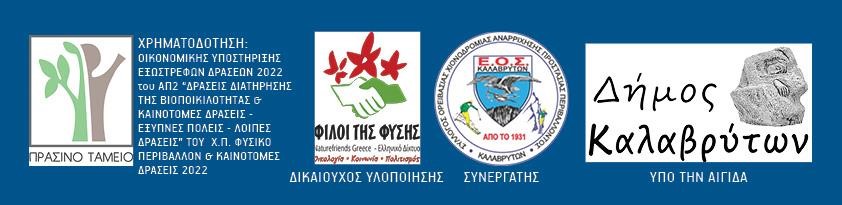 Ελληνικό Δίκτυο Φίλοι της Φύσης/ Naturefriends Greece Ανθέων 72, 12461 | Mail: naturefriendsgreece@gmail.com | Τηλ.: 215 5257408 – 690 7720897 https://www.naturefriends.gr/ 